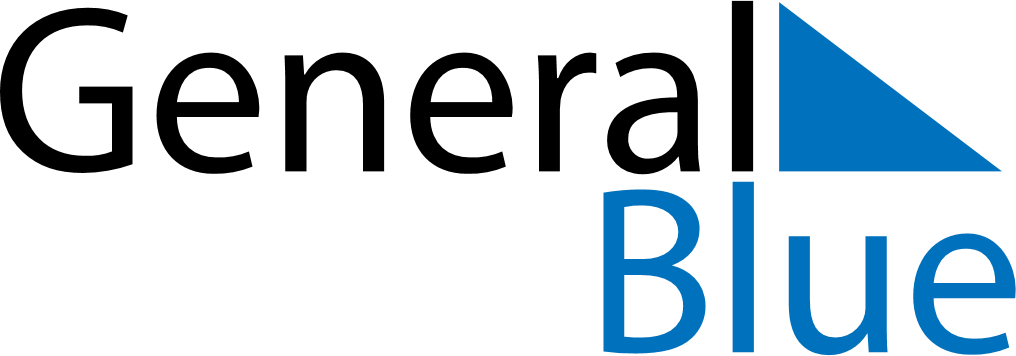 September 2021September 2021September 2021ChileChileSUNMONTUEWEDTHUFRISAT123456789101112131415161718National holiday19202122232425Army Day2627282930